Наказ про затвердження  Плану заходів 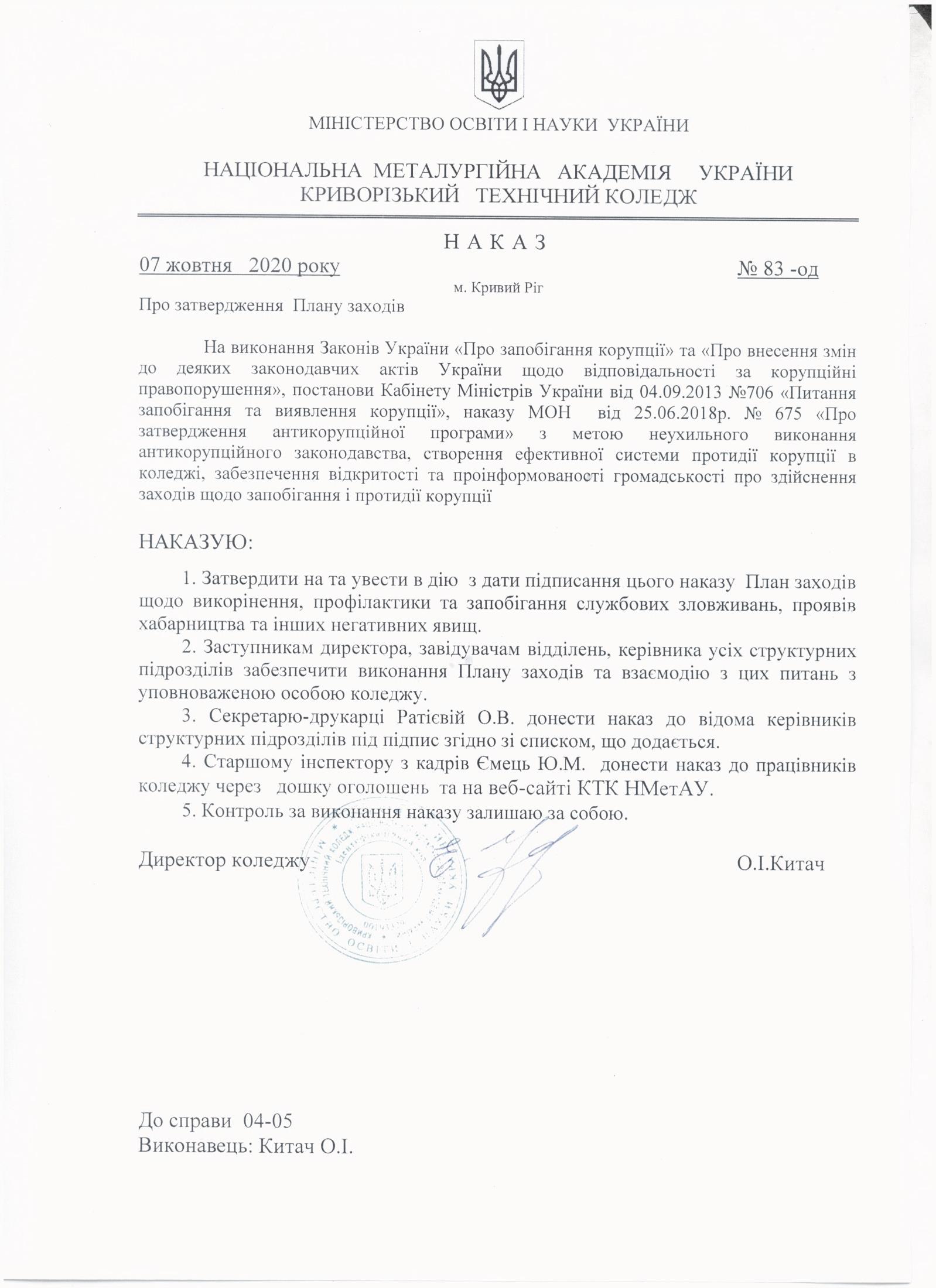 